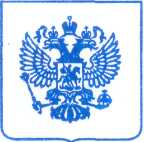 	г. Нарьян-МарСведения о проверке:Проведена в соответствии со статьей 99, 106 Федерального закона от 05.04.2013 № 44-ФЗ «О контрактной системе в сфере закупок товаров, работ, услуг для обеспечения государственных и муниципальных нужд» (далее по тексту – Закон о контрактной системе);Срок проведения: с 17 июня 2016 года по 23 июня 2016 года;Основание – жалоба Акционерного общества по производству технических газов имени Кима Ф.И. (далее по тексту – заявитель) на положения аукционной документации заказчика – Государственного бюджетного учреждения здравоохранения Ненецкого автономного округа «Ненецкая окружная больница», закупка № 0384200001816000148.Сведения о закупке № 0384200001816000148, на которую поступила жалоба:Дата рассмотрения материалов проверки – 23 июня 2016 года.Рассмотрение проведено Комиссией Управления Федеральной антимонопольной службы по Ненецкому автономному округу (далее по тексту – Комиссия) в составе:Председатель Комиссии:Члены Комиссии: в отсутствии законного представителя Заявителя (уведомлен), представителя Заказчика (доверенность № б/н от 22.06.2016).При проведении проверки и рассмотрении жалобы заявителя, материалов дела № 01-33/21-2016 КомиссияУСТАНОВИЛА:17.06.2016 в Управление Федеральной антимонопольной службы по Ненецкому автономному округу (далее по тексту - Ненецкое УФАС России) поступила жалоба (вх. № 1590) от Заявителя.Доводы жалобы:Заявитель считает, что размещение закупки № 0384200001816000148 на поставку концентратора кислородного медицинского для нужд Государственного бюджетного учреждения здравоохранения Ненецкого автономного округа «Ненецкая окружная больница» является нарушением статьи 33 Федерального закона от 05.04.2013 № 44-ФЗ «О контрактной системе в сфере закупок товаров, работ, услуг для обеспечения государственных и муниципальных нужд» ввиду того, что описание объекта закупки не соответствует требованиям закона о производстве и обращении лекарственных средств, техническим требованиям изготовления кислорода медицинского, что влечет за собой снабжение лекарственным средством, не соответствующим требованиям Росздравнадзора.Заявитель полагает, что правомерным является такое описание объекта закупки, в котором указана концентрация кислорода на выходе не менее 99,5%. Заказчиком представлены пояснения по доводам жалобы, согласно которым нарушений законодательства РФ при формировании документации об Аукционе не допущено. Заказчик просит признать жалобу необоснованной.Согласно статьи 8 Закона о контрактной системе Контрактная система в сфере закупок направлена на создание равных условий для обеспечения конкуренции между участниками закупок. Любое заинтересованное лицо имеет возможность в соответствии с законодательством Российской Федерации и иными нормативными правовыми актами о контрактной системе в сфере закупок стать поставщиком (подрядчиком, исполнителем). Конкуренция при осуществлении закупок должна быть основана на соблюдении принципа добросовестной ценовой и неценовой конкуренции между участниками закупок в целях выявления лучших условий поставок товаров, выполнения работ, оказания услуг. Запрещается совершение заказчиками, специализированными организациями, их должностными лицами, комиссиями по осуществлению закупок, членами таких комиссий, участниками закупок любых действий, которые противоречат требованиям настоящего Федерального закона, в том числе приводят к ограничению конкуренции, в частности к необоснованному ограничению числа участников закупок.В соответствии с пунктом 1 части 1 статьи 33 Закона о контрактной системе описание объекта закупки должно носить объективный характер. В описании объекта закупки указываются функциональные, технические и качественные характеристики, эксплуатационные характеристики объекта закупки (при необходимости). В описание объекта закупки не должны включаться требования или указания в отношении товарных знаков, знаков обслуживания, фирменных наименований, патентов, полезных моделей, промышленных образцов, наименование места происхождения товара или наименование производителя, а также требования к товарам, информации, работам, услугам при условии, что такие требования влекут за собой ограничение количества участников закупки, за исключением случаев, если не имеется другого способа, обеспечивающего более точное и четкое описание характеристик объекта закупки. Документация о закупке может содержать указание на товарные знаки в случае, если при выполнении работ, оказании услуг предполагается использовать товары, поставки которых не являются предметом контракта. При этом обязательным условием является включение в описание объекта закупки слов "или эквивалент", за исключением случаев несовместимости товаров, на которых размещаются другие товарные знаки, и необходимости обеспечения взаимодействия таких товаров с товарами, используемыми заказчиком, а также случаев закупок запасных частей и расходных материалов к машинам и оборудованию, используемым заказчиком, в соответствии с технической документацией на указанные машины и оборудованиеСогласно части 2 статьи 33 Закона о контрактной системе документация о закупке в соответствии с требованиями, указанными в части 1 настоящей статьи, должна содержать показатели, позволяющие определить соответствие закупаемых товара, работы, услуги установленным заказчиком требованиям. При этом указываются максимальные и (или) минимальные значения таких показателей, а также значения показателей, которые не могут изменяться.Заказчиком в пункте 1.2.2 Технического задания ЧАСТИ III Техническая часть установлено требование к концентрации кислорода в газе не менее 95%.Комиссия находит заслуживающими доводы представителя Заказчика о том, что, в данном случае к поставке требуется медицинское изделие, а не лекарственное средство – кислород газообразный медицинский, содержание которого до 95 % является нарушением действующего законодательства.Данные письма от 08.10.2015 № И42-1440/15 Территориального органа Федеральной службы по надзору в сфере здравоохранения по Кемеровской области (приложение к жалобе заявителя) разъясняют вопросы производства и оборота лекарственного средства – кислорода медицинского и не распространяются на осуществление закупок медицинских изделий в рамках Закона о контрактной системе в сфере закупок.Кислородный концентратор относится к изделиям медицинского назначения, которое применяется в практике лечебных учреждений, данное оборудование имеет регистрационное удостоверение и включено в государственный реестр зарегистрированных изделий медицинского назначения.Входе проверки аукционной документации, Комиссия Ненецкого УФАС установила, что в пункте «Требования к содержанию и составу заявки, инструкция по её заполнению. Язык документов, входящих в состав заявки» «Информационная карта» аукционной документации, заказчиком установлены требования к содержанию и составу заявки на участие в электронном аукционе, согласно которым вторая часть заявки должна содержать  копии регистрационных удостоверений на предлагаемый к поставке товар.Приложение № 6 Правил надлежащей производственной практики Утвержденных приказом Минпромторга России от 14 июня 2013 г. № 916, регулирует производство газов как фармацевтических субстанций и производство газов для медицинского применения. Производство медицинских газов, относящихся к лекарственным средствам, необходимо осуществлять согласно соответствующим нормативным правовым актам Российской Федерации. Настоящее Приложение не распространяется на получение и обращение медицинских газов в медицинских организациях, если такой процесс не является промышленным производством.Таким образом, получение и обращение медицинских газов в медицинских организациях не подлежит лицензированию. Лицензированию подлежит исключительно промышленное производство медицинских газов медицинскими организациями с целью введения их в гражданский оборот.В силу пункта 1 части 1 статьи 99 Закона о контрактной системе в сфере закупок Ненецкое УФАС России наделено полномочиями по осуществлению контроля в сфере закупок и не является органом, осуществляющим контроль за соблюдением законодательства, регламентирующего производство и обращение лекарственных средств.В результате рассмотрения жалобы по существу заявленных требований и проведения внеплановой проверки закупки Комиссией Ненецкого УФАС России в действиях заказчика не выявлено нарушений требований Закона о контрактной системе в сфере закупок.На основании изложенного выше, руководствуясь частью 8 статьи 106 Закона о контрактной системе, Комиссия,РЕШИЛА:Признать жалобу заявителя необоснованной.Настоящее решение может быть обжаловано в Арбитражный суд Архангельской области в течение трех месяцев со дня его принятия. УПРАВЛЕНИЕ ФЕДЕРАЛЬНОЙ АНТИМОНОПОЛЬНОЙ СЛУЖБЫПО НЕНЕЦКОМУ АВТОНОМНОМУ ОКРУГУР Е Ш Е Н И Ео нарушении законодательства о контрактной системе23.06.2016 г.                                                                                                          № 01-33/21-2016Наименование объекта закупкиПоставка концентратора кислорода медицинскогоСпособ определения поставщика (подрядчика, исполнителя)Электронный аукционЗаказчик и адрес его местонахожденияГосударственное бюджетное учреждение здравоохранения Ненецкого автономного округа «Ненецкая окружная больница»166000, Ненецкий автономный округ, г. Нарьян-Мар, ул. Пырерка, д. 13 «А»Начальная (максимальная) цена контракта9 490 000,00 (Девять миллионов четыреста девяносто тысяч) рублей 00 копеек.Дата и время окончания подачи заявок20 июня 2016 годаОфициальный сайт для публикации сведений о закупке в информационно-телекоммуникационной сети «Интернет»www.zakupki.gov.ru